GlossaryControllerThe controller is Zeus and gives you independent control over 8 zones. PatternThe individual light design(s) each light zone makes. ZoneAn area independently controlled by Zeus. GroupAny combination of one or more zones. Light showThe combination of groups designed while independent to work together to produce a display. 8 to 1 splitter (box)An 8 to 1 splitter box contains both 1 input and 8 outputs. It cannot work independently. The input must be connected to a single blue tooth or a Zeus output line. If you want to connect more than one light to a single zone controller or one zone of a Zeus controller, then an 8 to 1 splitter box is needed.Zeus Bluetooth App Remote ControlThis controller contains eight independent zones. You can control all eight zones simultaneously, or you may control them individually depending on your preference.  You may store up to nine of your favorite light shows and save them to your favorite show list to access them later by using your remote control.One zone/one light or one zone/one 8 to 1 splitter box. Up to 64 lights may be connected to one single controller (Zeus) via eight 8 to 1 splitter boxes.SpecificationsWorking Voltage: DC10-15VAmperage: 2.5A max for each zone and 16A for eight zones totallyAssuming that you have already downloaded the MISUNLITE app, these instructions explain how touse the APP with the Zeus 8-zone controller. We urge you to read all of the information contained inthis document first. It answers almost every concern that we have encountered during debugging and testing.Basic Overview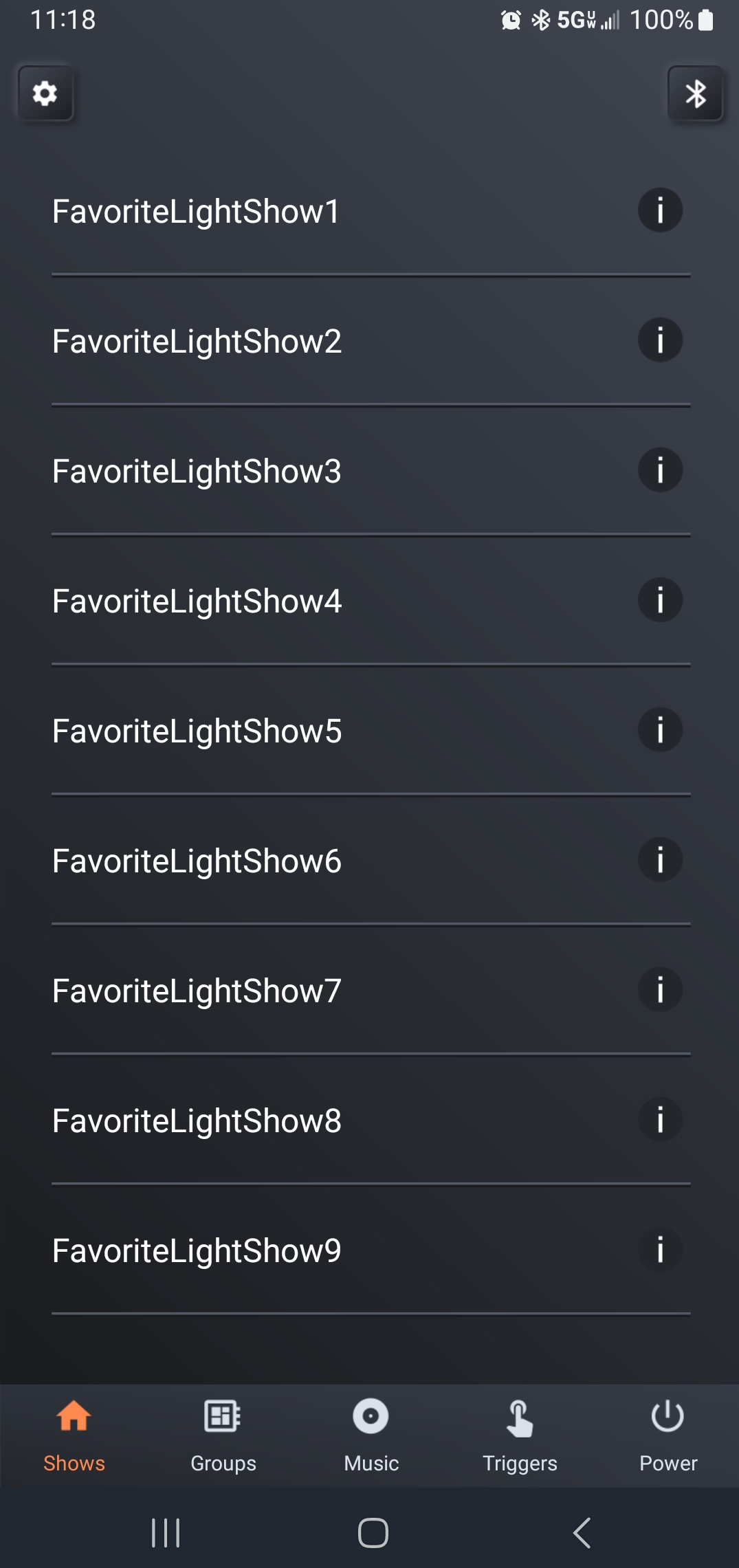 Getting connected1. Zeus will automatically pair the controller successfully when the app starts if the button “Pair Automatically" is enabled.It's strongly recommended that this button is enabled to reduce the chance that your controller is connected by others.2. Zeus is the default controller name, which you can edit in the setting to help identify your controller.3. Each controller has a unique MAC address.4. The phone will automatically scan when you go into this connecting page.Available controllers will be listed here, and both the name and MAC address will be shown in green if found.Both the name and MAC address will turn amber if it is connected.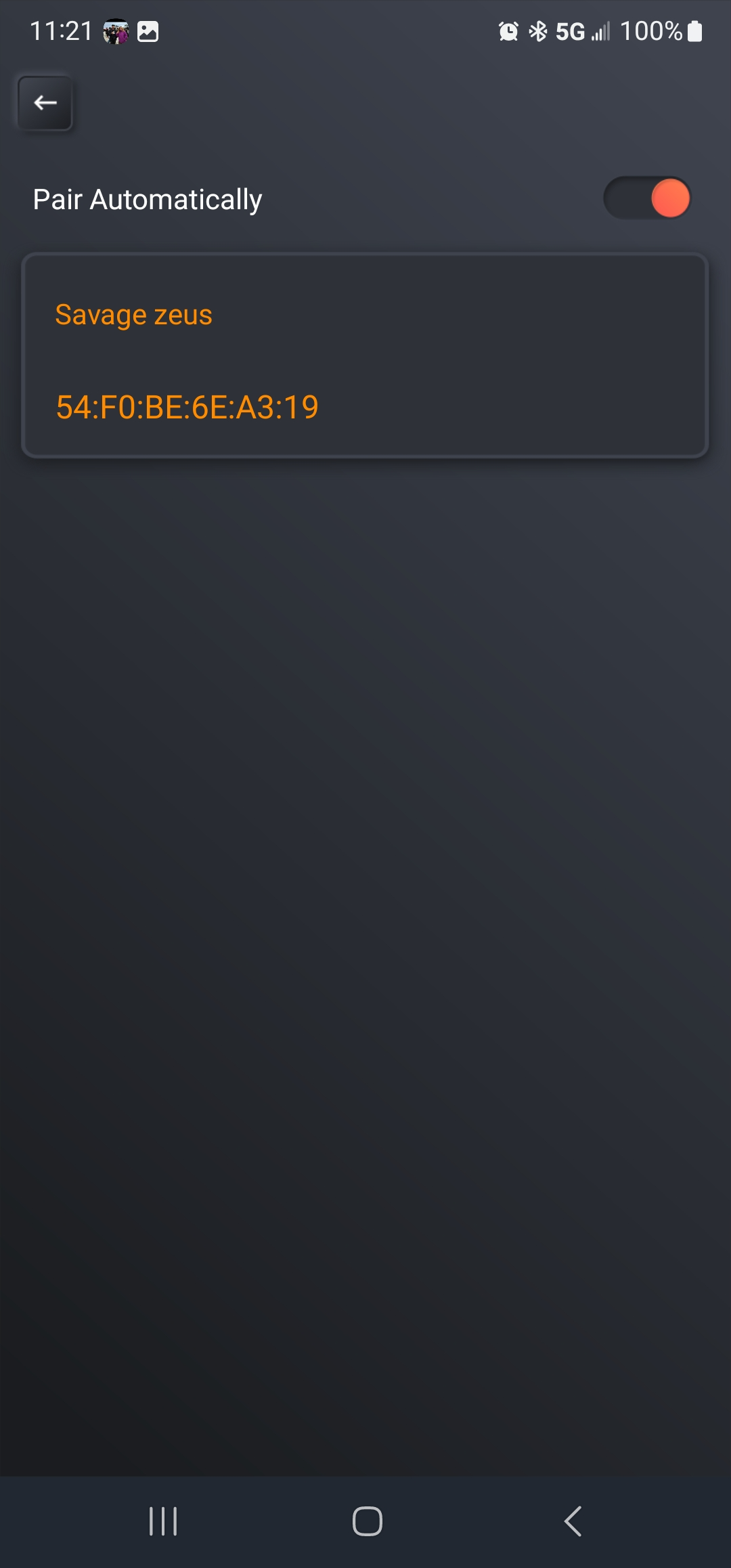 Figure 2.0SettingsController Name 1.  You need to RESTART it to get connected after renaming your controller.2. The app must be closed in the background and restarted to see the new name.To change device name (you can only change the name once or you’ll have to uninstall and lose all saved functions)Select confirm for the name changeUninstall the appDownload app again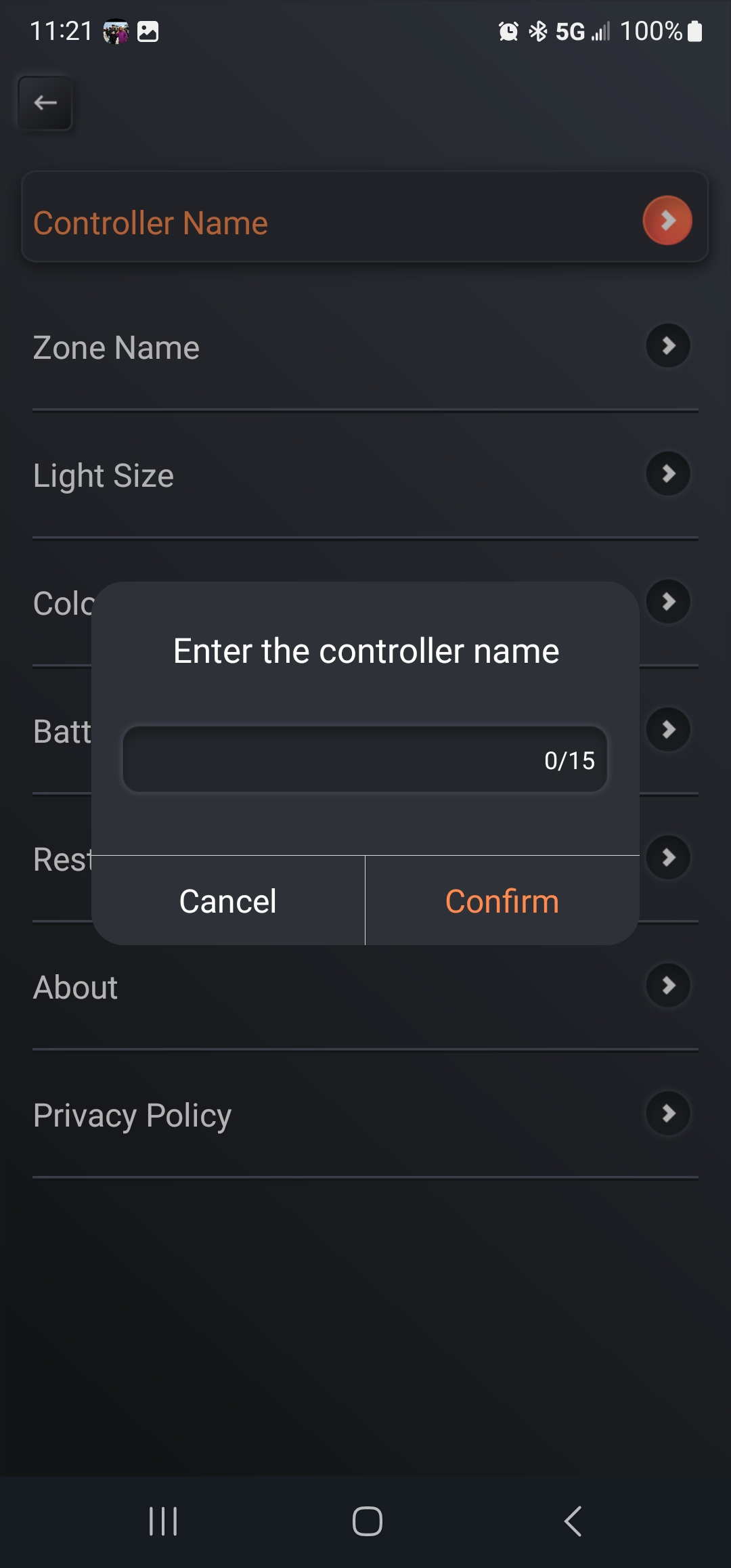 Figure 3.1Zone Name (Figure 3.2)1. The zone name has nothing to do with the controller’s name. It is just a nickname for each zone.2.Tap the bulb next to the zone to show the lights in that area. The selected zone will flash white three times. 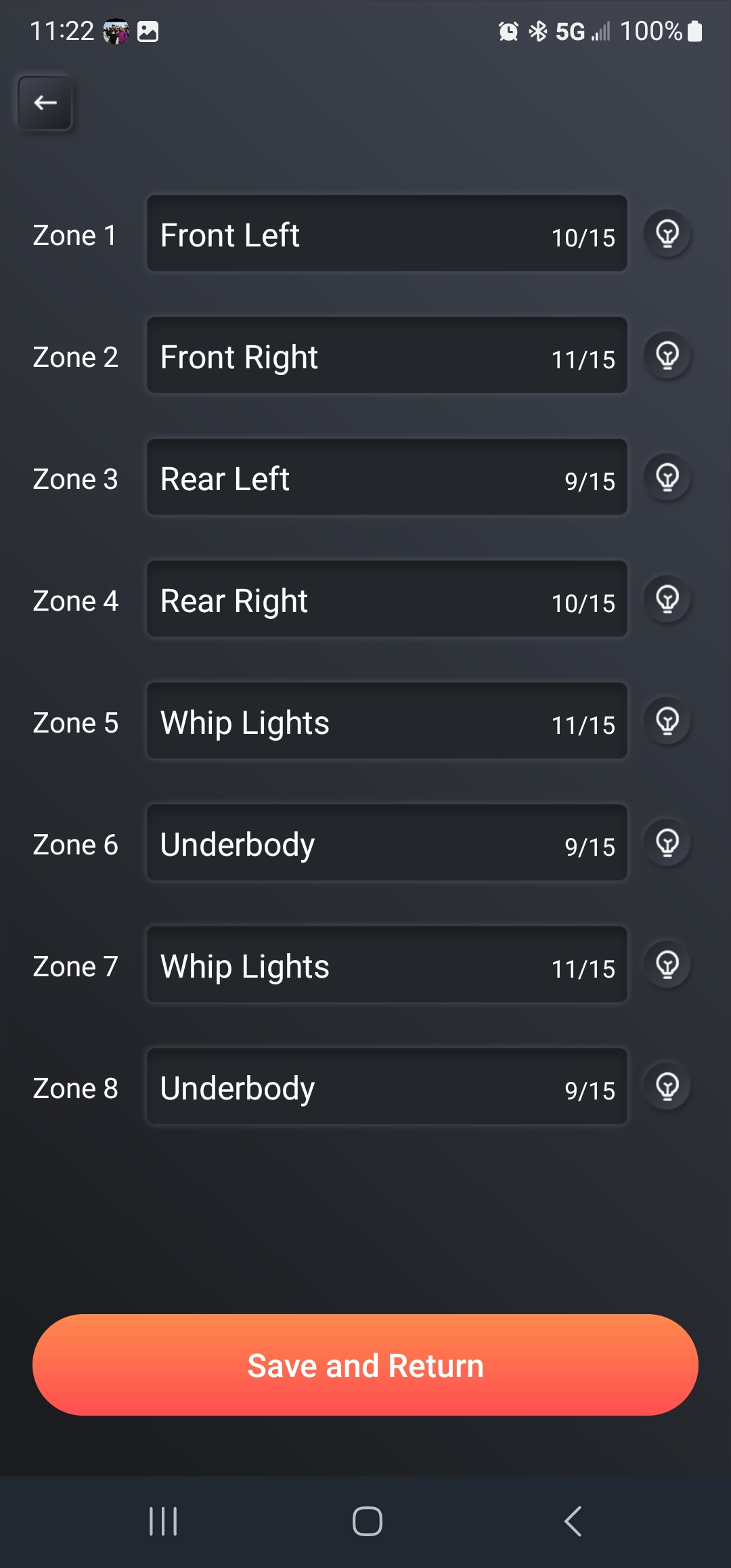 Figure 3.2Light Size (Figure 3.3)The light size means the pixel number. Each zone is able to have a max of 240 pixels. The pixel number should be any integral number between 1 and 240.It will be best to set the light size based on the actual pixel number. Otherwise, some patterns like Closing, Opening, and Parade will not work properly. It will look like a light mess.The pixel number should be the largest one if a zone includes several lights via the 8 to 1 splitter box(3a) or two zones are grouped into the same group(3b).For example,3a. If there are eight lights connected to Zone 1 via a 8 to 1 splitter box, but these eight lights contain different pixel numbers (some 8 pixels and some 20 pixels), then Zone 1 should be set to 20.3b. If Zone 1 and Zone 2 are grouped into the same group called Underbody, and Zone 1 contains 15 pixels while Zone 2 has 30 pixels, then the pixel number for both Zone 1 and Zone 2 should be set to 30.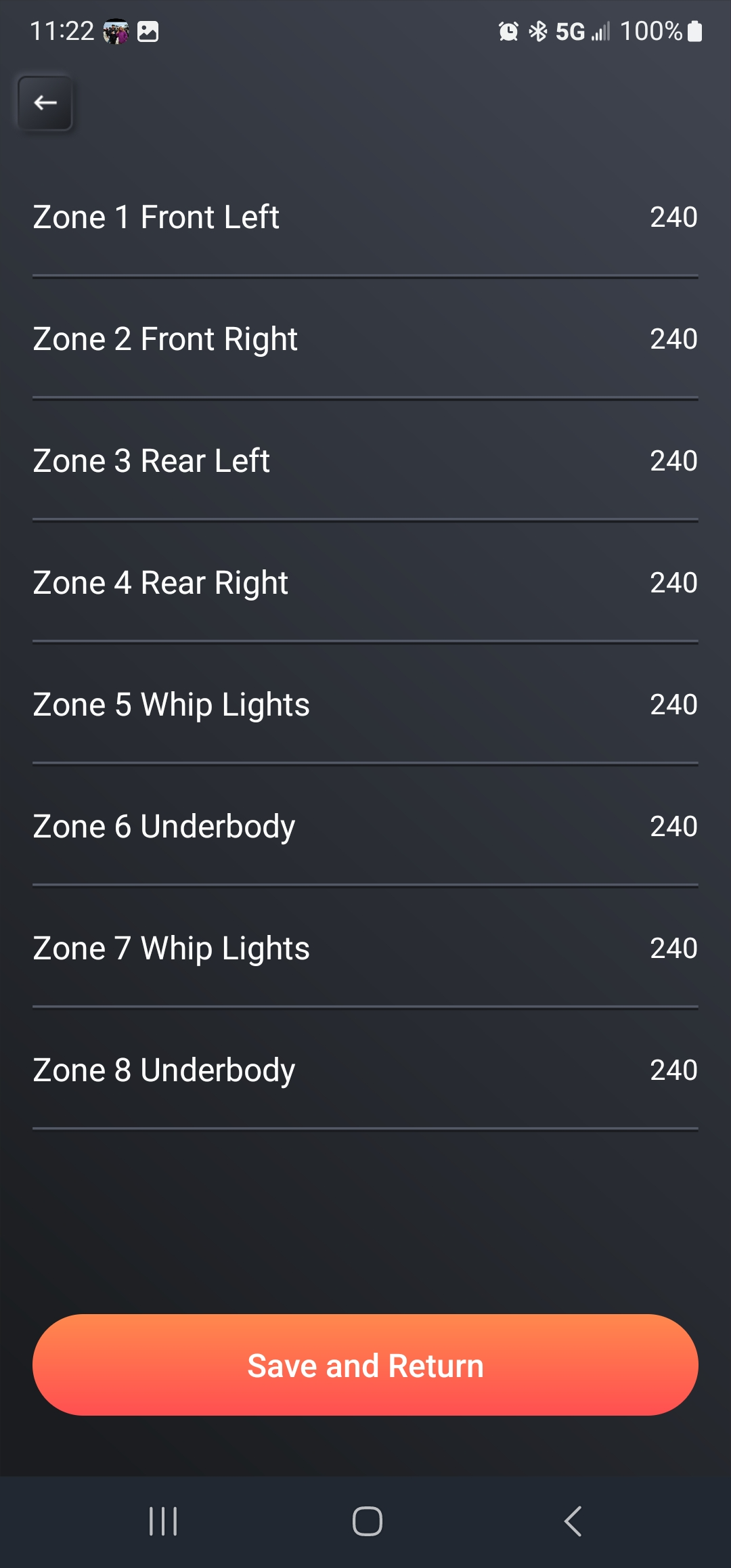 Figure 3.3Color Match (Figure 3.4) All of our current lights and halos contain the same sequence.1. Each RGB LED contains 3 different bulbs inside. They are red, green, and blue, respectively.  They may be arranged in a different sequence because of different LED packaging vendors. There are six sequences, that is to say, RGB, RBG, BRG, BGR, GRB and GBR. There is no need to know your light's sequence. The color match function automatically changes different sequences into the same sequence.2.  Follow these steps to color-match each zone:2a. Tap "Color Match" 	2b. Tap the circle to the left of the color you see, and the button "Next"2c. Tap the circle to the left of the color you see, and the button "Confirm"3a. If an 8 to 1 splitter box is connected to a zone, then lights connected to this splitter box must contain the same sequence (example 3a).3b. If one light is red and one light is blue, the sequence for one of two zones is wrong, and you need to color-match one of them (example 3b).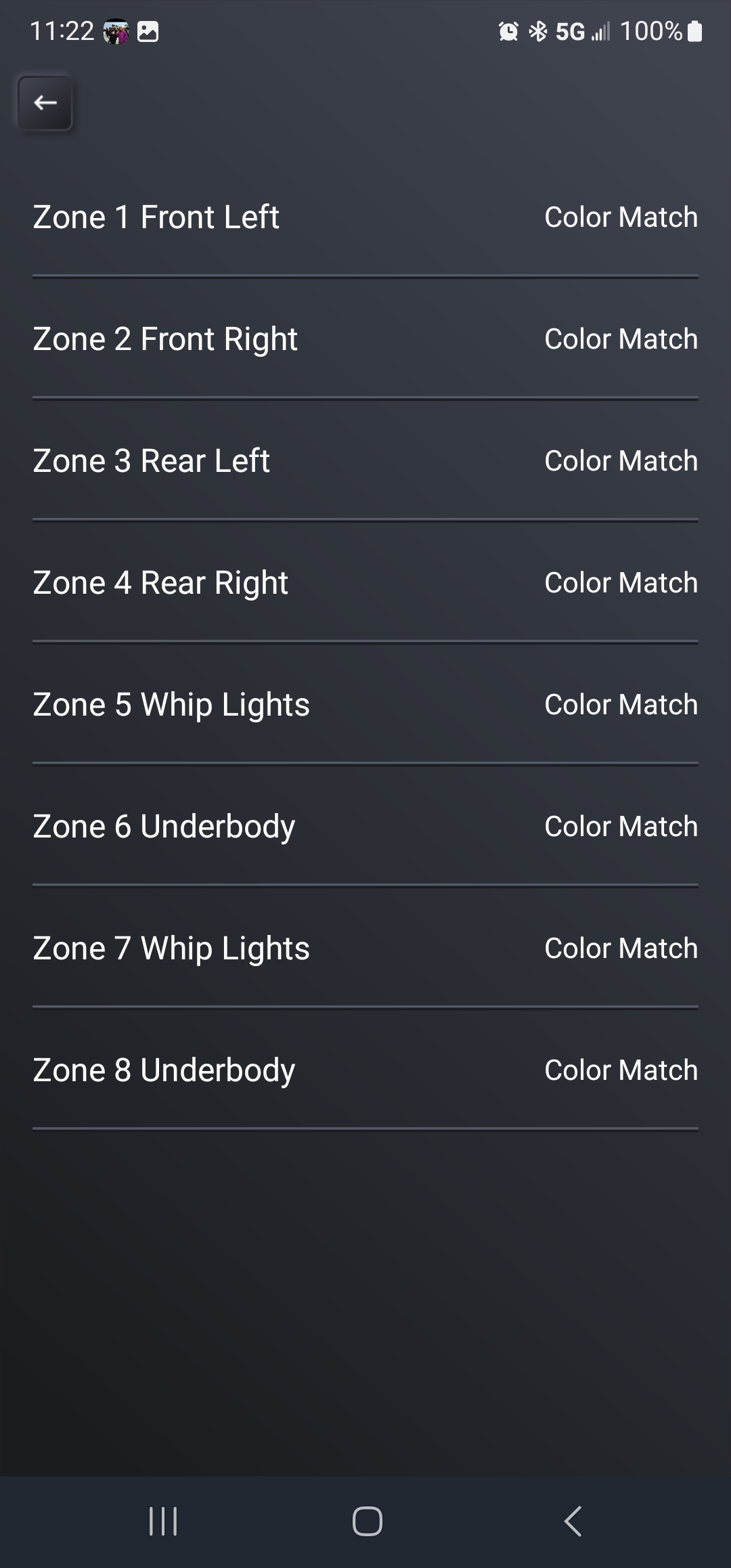 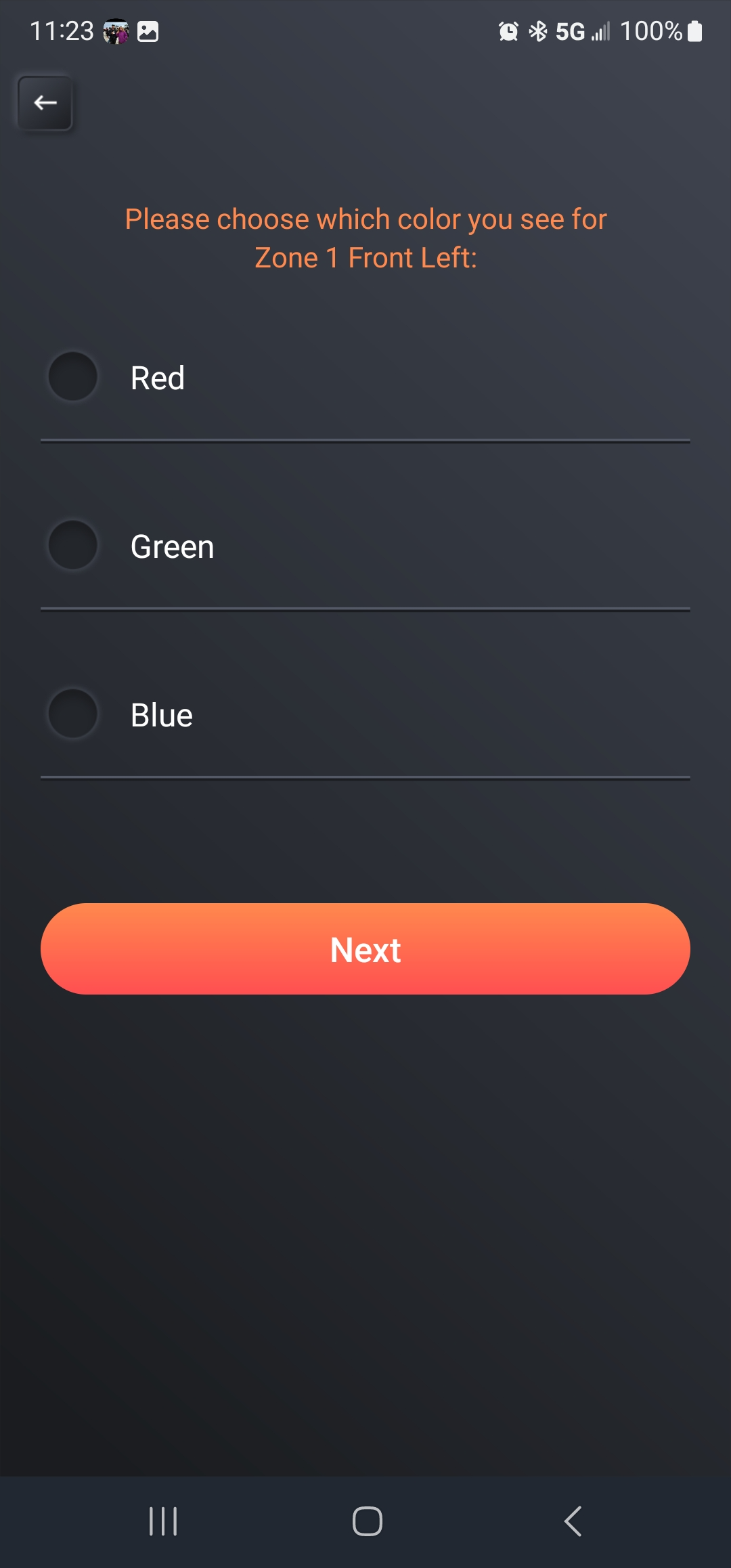 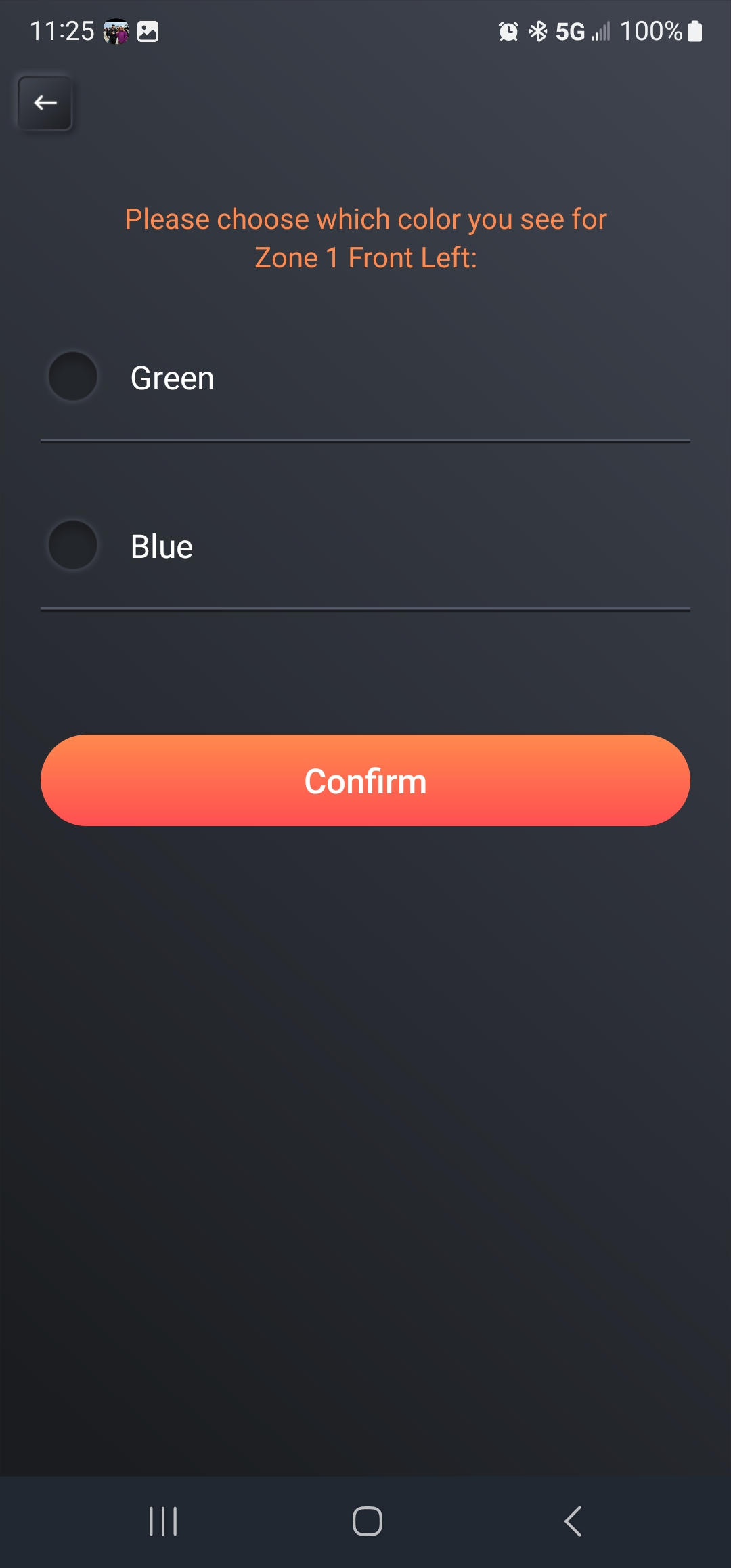 Figure 3.4Battery Monitor1.  The present voltage is not accurate, and only for your reference.2.  Low voltage value should be based on the actual value.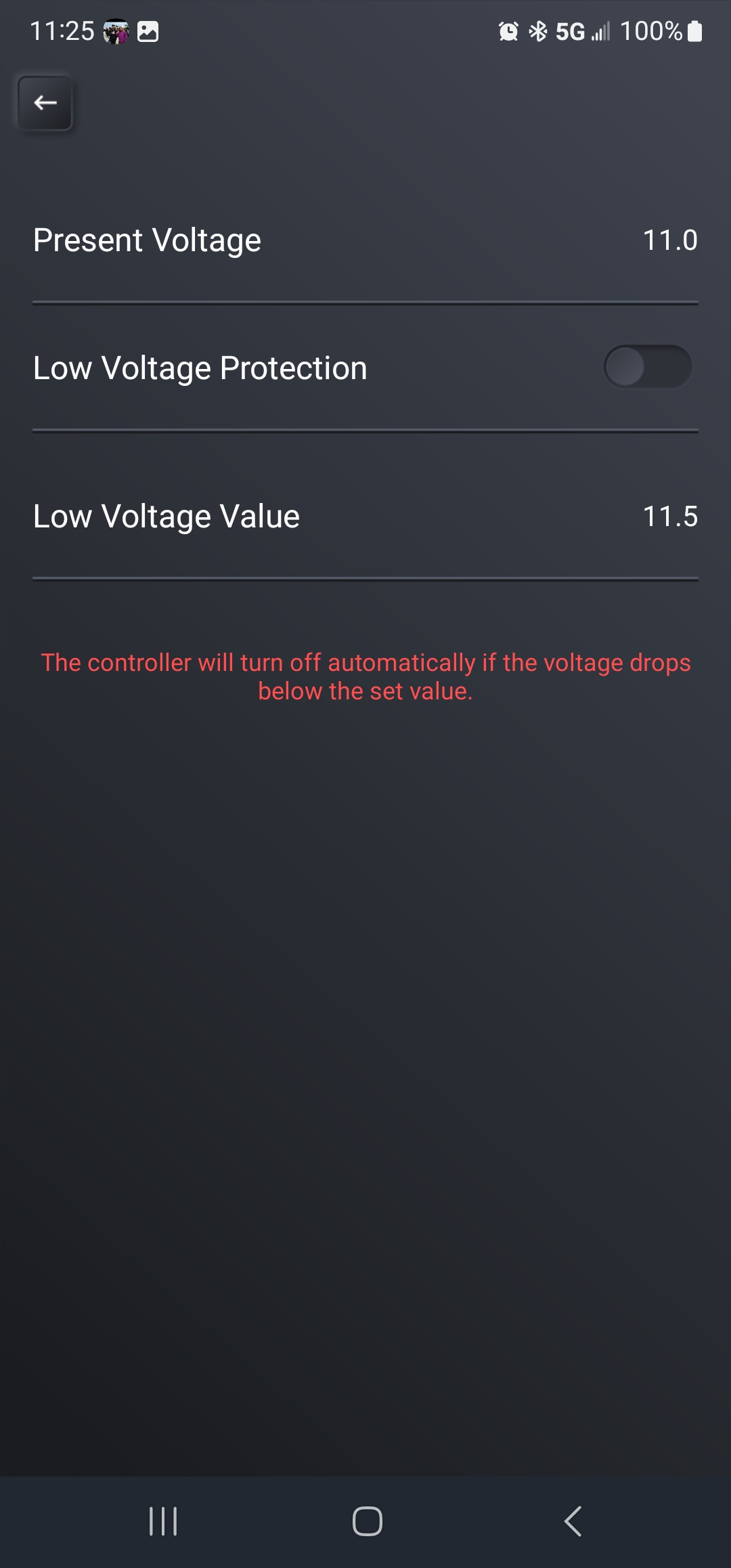 Figure 3.5Restore DefaultsThe Restore Defaults means that both firmware and controller name will be changed to factory defaults. (Figure 4.1)This is the favorite light show list. There is a total of nine light shows that are stored in the hardware. You can access them via the app or with the remote control.You are able to replace any of your favorite light shows with a new light show. Refer to the next section on how to replace them.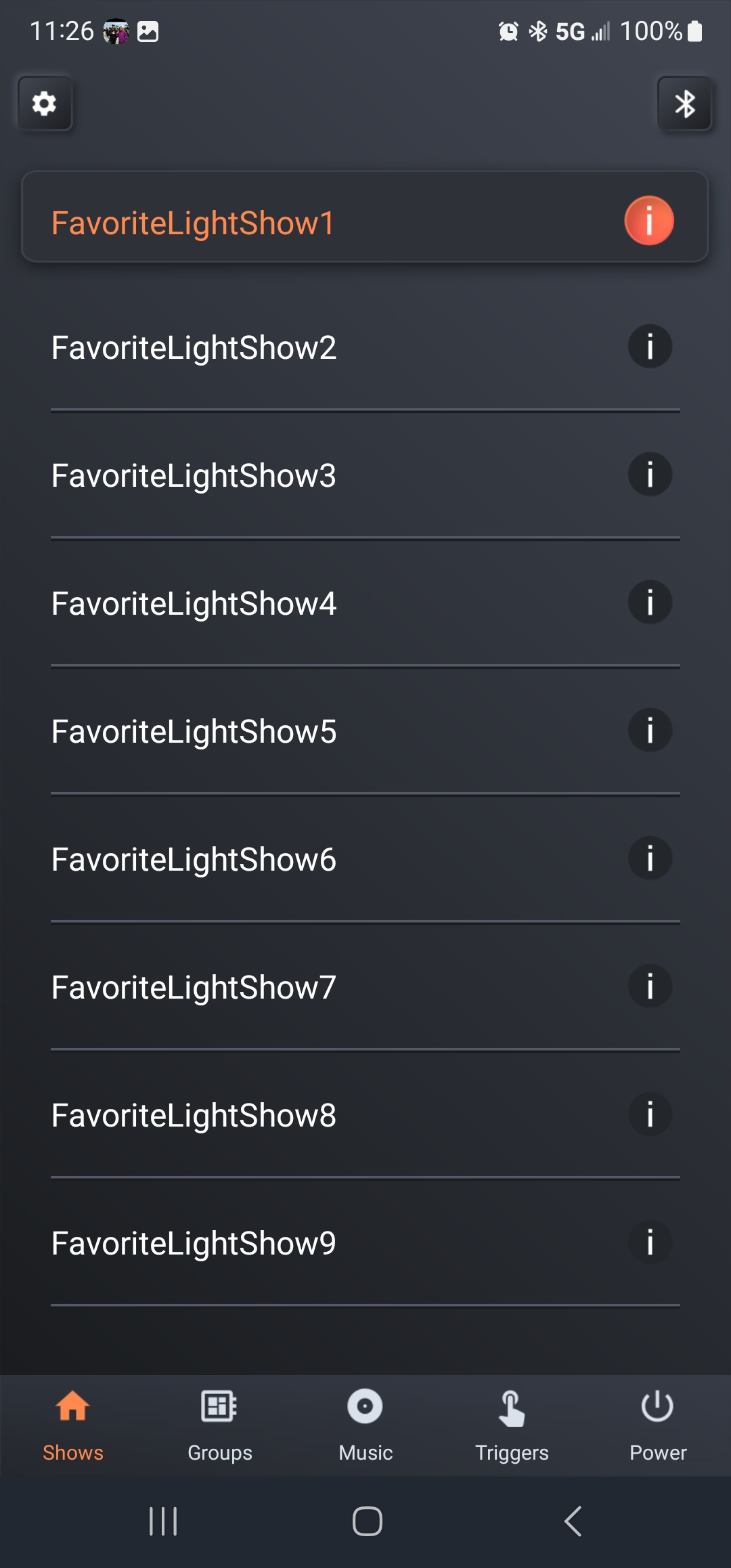 Figure 4.1Favorite light show is used when you have your groups customized the way you like them. You may set that combined combination of groups and assign it to a favorite light show function.Should the 2nd sentence say: You may assign your customized groups to a favorite light show functionCreate a group1.  Tap the plus button2.  Enter the group name and tap the zones you want to include.3.  Tap the Save button.Adjust zones for the existing group1.  Tap the group name2.  Tap the Save button after selecting or unselecting zonesReplace the favorite light show with a new light show (Figure 4.2, 4.3) 1.  Tap the Favorite button when finishing a light show (Figure 4.2).2.  Choose the light show you want to replace with the current light show (Figure 4.3).3.  Tap the Save button (Figure 4.3)4.  All zones will flash white three times if saved successfully.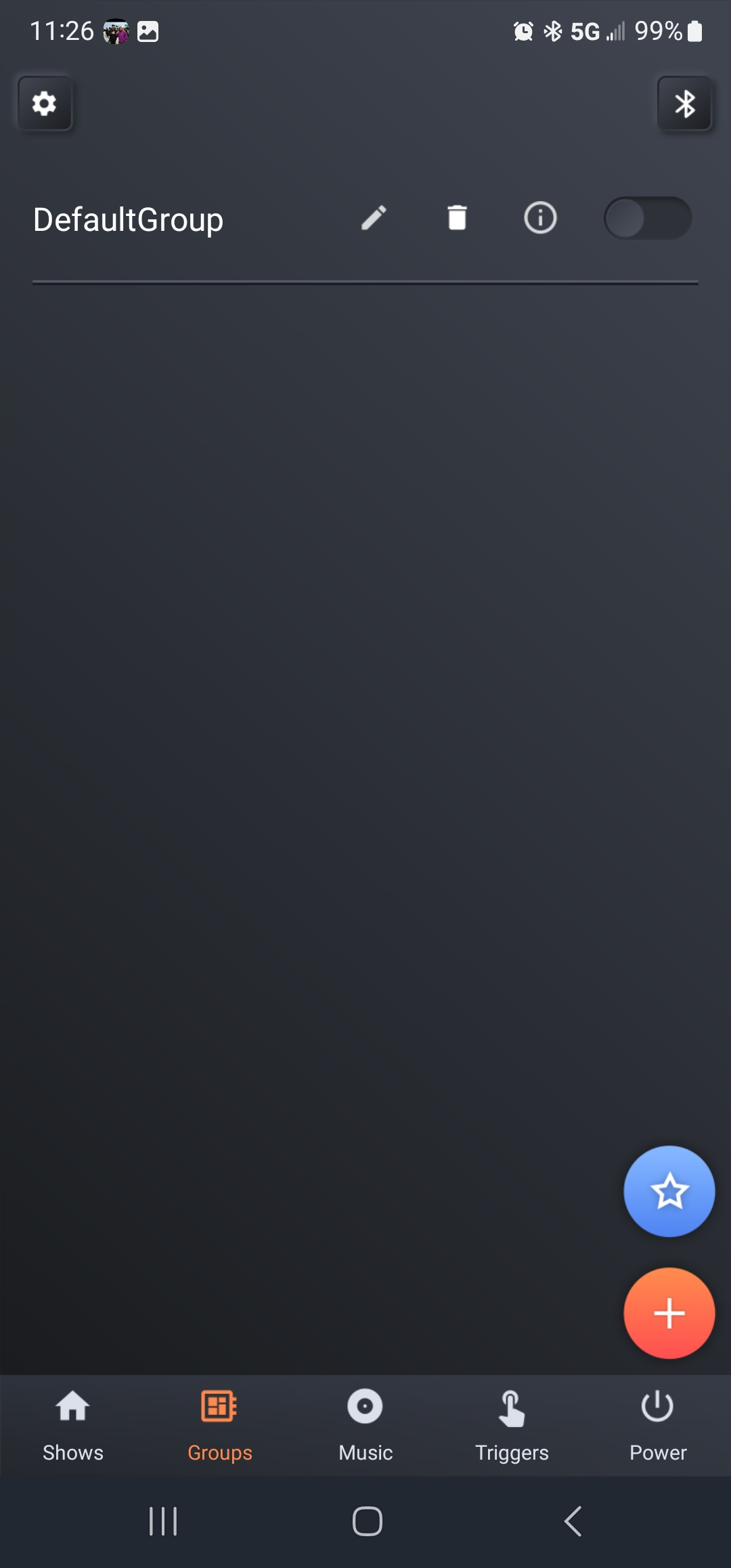 Figure 4.2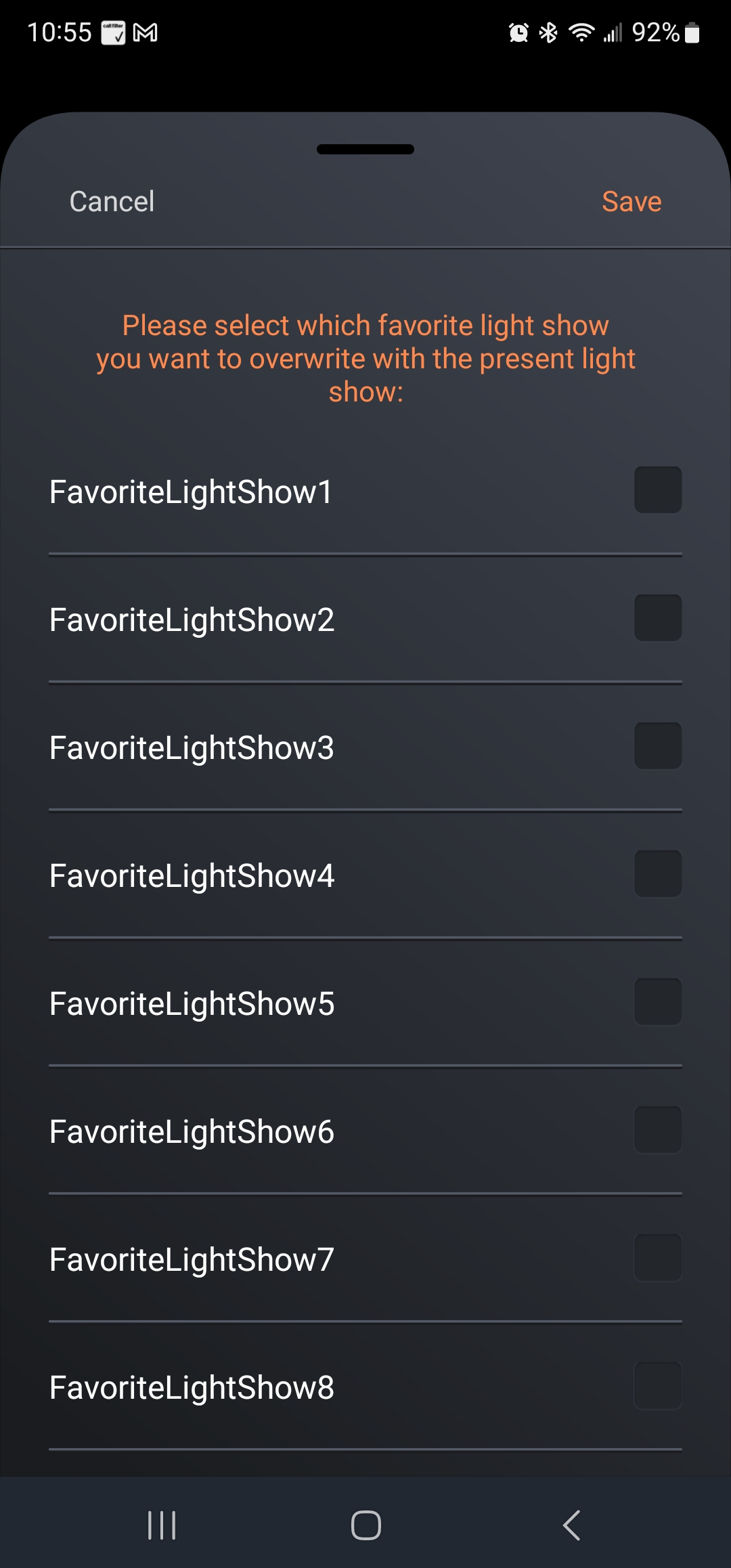 Figure 4.3Edit a group (Figure4.4, 4.5)1. Tap the Edit button.2. There are 15 patterns in the pattern list.3. You can add up to 6 colors by tapping the Plus button.4. You can delete a color by tapping the Trash button but keep at least 1 color.5. Tap the Color ball to change the color.6. Tap and hold the color block to enter accurate color values. Each color is divided into 256 levels of brightness. The color value is any number between 0 and 255. Here are common color values: red=R255+G0+B0, blue=R0+G0+B255, green=R0+G255+B0, and white=R255+G255+B255.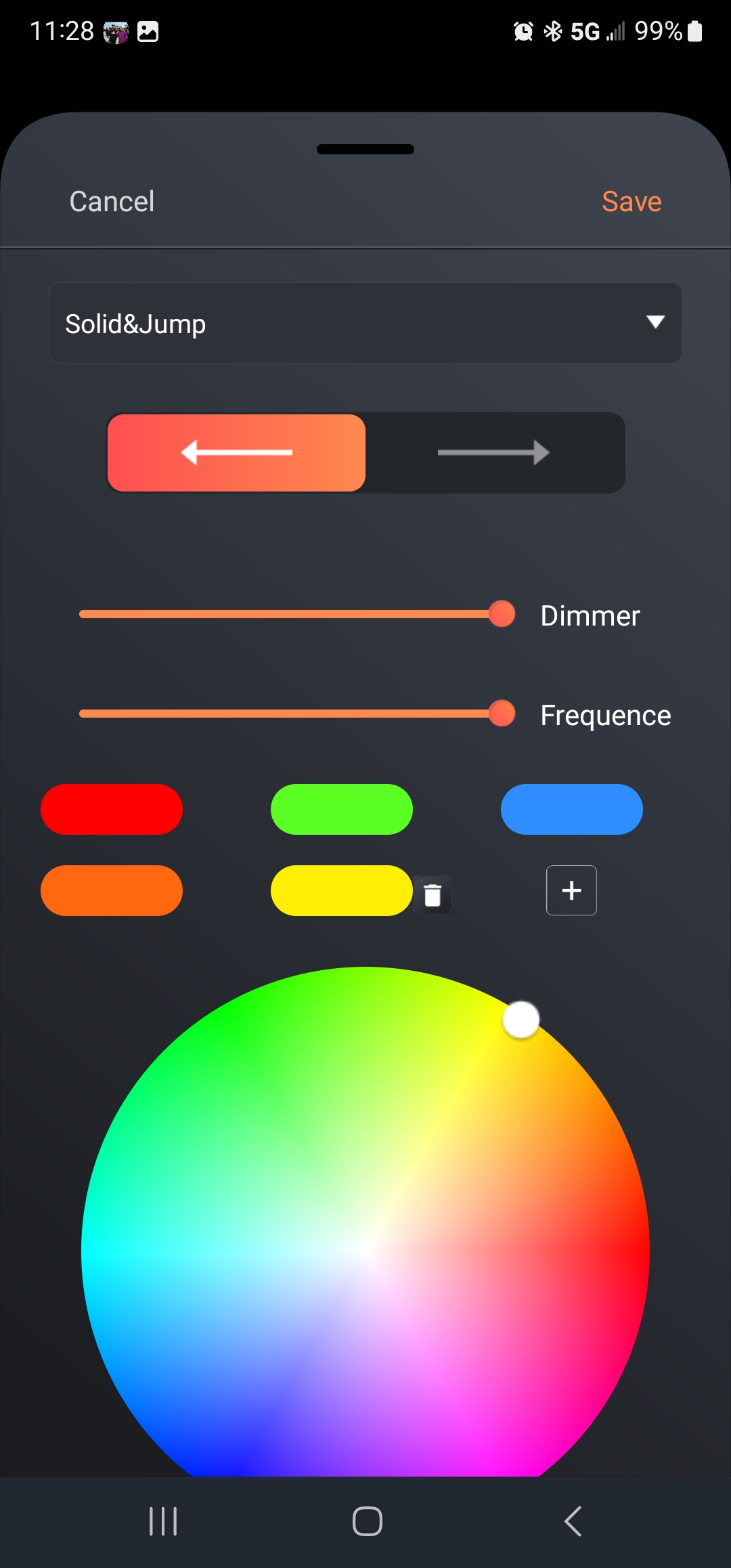 Figure 4.4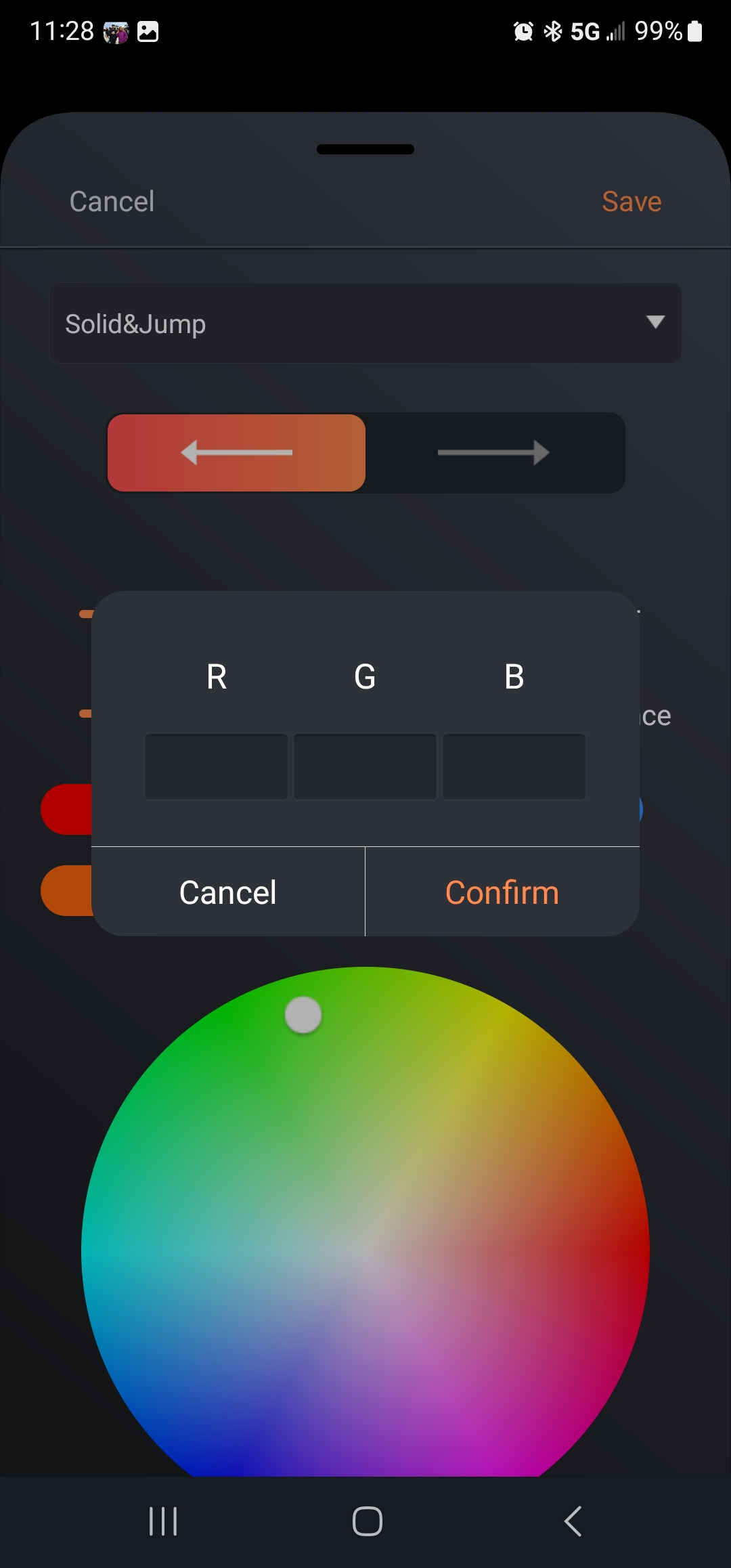 Figure 4.5					1) Single color mode:      Select “Groups” tap Default Group then select the individual zones you wish to control. Then select “Save” Select the small “edit a group” pencil, select the Solid & Jump pattern from the pattern list.   Delete all the color blocks except the last one, then select your color by tapping the color wheel.MusicFirst edit a light show. The patterns Fading or Solid & Jump will be best for music.On iPhone:add iTunestap “playlist” icontap “+” button to add music on iTunes (App will take you to Apple music)choose song by tapping the “+” button on apple musicYou’ll return to the “Misunlite app” press play to play songsOn Android:press “playlist”press “+” to add from music libraryplay songs.Triggers1.  You are able to enable or disable the reverse, turn, and brake signals.2.  If you enable the trigger signals, trigger wires must be connected correctly.Power1.  Individual zones or all zones may be turned on or off.2.  It is also used to identify which lights are on a zone. Remote control  (may not be included in your Kit)The 8-zone controller comes with a 2-button remote control.One button is for power The other button is for switching between nine favorite light shows stored in the hardware.When the controller is initially powered, press and hold two buttons at the same time for a few seconds to pair the controller with the remote control for 5 seconds.  All zones will flash white 3 times if paired successfully. FAQ 220214Are nine favorite light shows stored in the hardware able to be replaced with a new light show?Yes. See the instruction manual.How will I switch between the nine favorite light shows stored in the hardware?There are two ways of switching between favorite shows. The first way is to use your phone. Open the app, go to the menu Shows and tap any favorite light show you like??. The second way is to use the remote control. It contains two buttons. One is for power while the other is used to switch between favorite light shows. The 2-button remote control is strongly recommended to switch between favorites because our design concept is that the app is treated as an editing tool. Once done editing a light show, it is best to use the remote control.Will my Zeus be connected by someone else?It is impossible if the 2-button remote control is used.As for Bluetooth controlling, the possibility is much smaller than the current system if you change the controller’s name and enable the button "Pair Automatically."  No one will get connected to a strange controller unless it’s done on purpose. The alternate solution is to always keep your controller connected to your phone. This way, your controller will not be visible to people.Using a password can avoid the possibility, but most don’t choose this solution since this may cause a bad user experience. The Bluetooth transmission limit must be within 31 bytes. It will be best to keep within 20 bytes. Our data is up to 24 bytes. If a 4-digit password is used, 4 extra bytes will be added. This may result in a high failure rate.What is the distance of the control device?It depends on both surroundings and the installation location. Usually about 30 feet through your phone or 100 feet through in open space.What is the difference between Zeus and 8 to 1?Zeus is an 8-zone controller and is able to work independently. An 8 to 1 splitter or 8 to 1 splitter box contains both 1 input and 8 outputs. It cannot work independently. The input must be connected to a single zone controller or one zone of an 8-zone controller.Zeus can act as an eight to one splitter with a built-in controller. It can also be used as a central hub. One Zeus can connect 64 lights through eight 8 to 1 splitters, it will be up to 128 lights if a Y-splitter cable is used. However, we suggest testing when a Y-splitter cable is used.